Dr. Krishan K. Vashistha                               E-mail: drkrishan.vashistha@gmail.com                        Dob: 16/12/1987                               Phone: +919560478098                                                                  Address : 575, Nimri Colony, Delhi - 110052PROFESSIONAL SUMMARY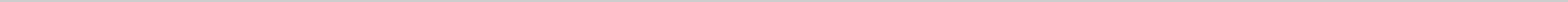 To contribute creatively out of the ordinary and make a mark in the domain of healthcare & to serve for mankind. My work, in the long run should provide me space to explore my capabilities, should satisfy the community and enhance the prospects of the organization I work withCORE SKILLSLeadership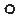 Strategic PlanningResource OptimizationRisk ManagementCompetitive AnalysisRelationship & team buildingPublic Relations ExpertWORK EXPERIENCEClinical Manager 	Sept 2013 — at presentDentinova Multispecialty ClinicDental counseling & treatments, oral hygiene care, Strategic decision & implementation ,healthcare training & development for performance improvement, preliminary research & clinical and technical data analysis, managing complex projects, regulatory compliance, leveraging team resources to support clients, financial planning, reviewing healthcare models & identifying opportunities, handling teleconference meetings and presentations, establishing credibility & client relationship managementHead - Business & Clinical Operations	Apr 2013 — Aug 2013IndDEC British Centres for Clinical ExcellenceManagement of overall business development functions including strategic planning, recruitment, conducting trainings & relevant research, implement HR practices & budgeting and leading a team of professionals for an effective refinement of company's vision and sustainable growth in India & NepalDental Surgeon & Clinical Manager	Apr 2011 — Apr 2013Parmarth Dental ConceptClinical Procedures, Supervision, direction and coordination of the day-to-day operations for the chain of super specialty clinics and development & implementation of new strategies for profitable growth, conducting research & continuing health educationJunior Resident Doctor	Oct 2010 — Mar 2011Hindu Rao Hospital & Research CenterProviding competent & compassionate patient care, conducting research,assigning responsibilities to the staff, ensuring the routine operational activities & teaching and mentoring of junior staff & internsRotary Internship	Aug 2009 — July 2010I.T.S Centre for Dental Studies & ResearchProviding effective patient care including emergency care, rotation among all departments to gain inner perspective and organizing continuing development training programsPROFESSIONAL CERTIFICATIONSPGQMAC (PG Certification in Quality Management & Accreditation) , AHALeaders of Learning Certification, HarvardX, Harvard UniversityCGCP (Certification in ICH-GCP : Clinical Practice) , BioPharma Institute , U.SCPPS (Certified Public Procurement Specialist) , World Bank , U.SPMP (Certified Project Management Specialist) , Madras Management Association (MMA)CCSGB (Certification in Six Sigma Green Belt) , Indian Statistical Institute (ISI)CSMH (Certification in Social Media for Healthcare: Digital Marketing) , BPI New Jersey (U.S)CMT (Certification in Medical Tourism) , Apollo Hospitals & MedvarsityAWARDS/HONORSF.R.S.P.H , Fellow of Royal Society for Public Health, London (U.K)F.A.G.E , Fellow of Academy of General Education, Manipal (India)COMPUTER SKILLSProficient knowledge of MS office (Excel, word, powerpoint etc. )ACTIVITIESParticipated various International & National Conferences, Seminars & Workshops for Continuing Professional Development & EducationDr. Krishan K. Vashistha	2Successfully organized/hosted various events during/after college tenure Volunteered in numerous charitable programs for social causeREFERENCESProf.(Dr.) Piyush Goel              Chairman & Director International Operations              IndDEC, British Centers of Excellence, London (U.K)Mobile - +447448193511, E-mail : piyush.goel@inddec.orgDr. Hari Shyam Shankar                                                                                 Faculty In-Charge E-MBA & MDPSBS, Sharda University, INDIAMobile - +919971780074, E-mail : harishankar.shyam@sharda.ac.inEDUCATIONMBA (Hospital Administration)— 2013Sharda UniversityB.D.S.— 2009I.T.S Centre for Dental Studies & Research